FECHA DE ENTREGA: 22 DE ABRILVESTIMENTA DEL GAUCHOLa palabra gaucho tiene su origen en el quichua y mapuche “huacho”, que significa huérfano. Su origen es el resultado de la mezcla de dos civilizaciones: la europea y la de los nativos de lo que hoy en día es Argentina.Desarrollaron una increíble habilidad para dominar el caballo, como así también para usar las “boleadoras” (tres piedras ligadas por una cuerda que, al lanzarse, se enredan en las patas de las reses), el cuchillo, el lazo y las técnicas adecuadas para la salazón, método destinado a preservar los alimentos, de una de las mejores carnes del mundo.ACTIVIDAD:Lee con atención la información de los siguientes enlaces:https://tierradegauchos.com/generalidades-y-evolucion/https://www.serargentino.com/argentina/la-vestimenta-del-gauchohttps://elarcondelahistoria.com/la-vestimenta-del-gaucho-2/Nombra cada uno de los elementos que están en la siguiente imagen y explica en tu carpeta los detalles sobre cada una de las pilchas que usaba el gaucho y como fueron cambiando y transformándose con el correr del tiempo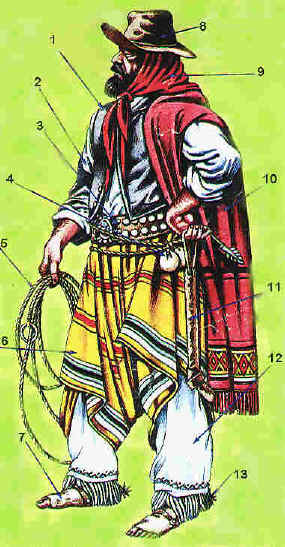 